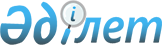 Об утверждении государственного образовательного заказа на подготовку специалистов с техническим и профессиональным, послесредним образованием на 2016-2017 учебный год по Западно-Казахстанской области
					
			Утративший силу
			
			
		
					Постановление акимата Западно-Казахстанской области от 5 августа 2016 года № 237. Зарегистрировано Департаментом юстиции Западно-Казахстанской области 12 августа 2016 года № 4515. Утратило силу постановлением акимата Западно-Казахстанской области от 5 июля 2017 года № 203
      Сноска. Утратило силу постановлением акимата Западно-Казахстанской области от 05.07.2017 № 203 (вводится в действие со дня первого официального опубликования).

      Руководствуясь Законами Республики Казахстан от 23 января 2001 года "О местном государственном управлении и самоуправлении в Республике Казахстан" и от 27 июля 2007 года "Об образовании", акимат Западно-Казахстанской области ПОСТАНОВЛЯЕТ:

      1. Утвердить прилагаемый государственный образовательный заказ на подготовку специалистов с техническим и профессиональным, послесредним образованием на 2016 – 2017 учебный год по Западно – Казахстанской области.

      2. Государственному учреждению "Управление образования Западно-Казахстанской области" принять необходимые меры, вытекающие из настоящего постановления.

      3. Признать утратившим силу постановление акимата Западно-Казахстанской области от 16 июля 2015 года №177 "Об утверждении государственного образовательного заказа на подготовку специалистов с техническим и профессиональным, послесредним образованием на 2015-2016 учебный год по Западно-Казахстанской области" (зарегистрированное в Реестре государственной регистрации нормативных правовых актов №3989, опубликованное 18 августа 2015 года в газетах "Орал өңірі" и "Приуралье").

      4. Государственному учреждению "Управление образования Западно-Казахстанской области" (Мынбаева А.А.) обеспечить государственную регистрацию данного постановления в органах юстиции, его официальное опубликование в информационно-правовой системе "Әділет" и в средствах массовой информации.

      5. Контроль за исполнением настоящего постановления возложить на заместителя акима области М.Л.Тоқжанова

      6. Настоящее постановление вводится в действие со дня первого официального опубликования. Государственный образовательный заказ на подготовку специалистов с техническим и
профессиональным, послесредним образованием на 2016-2017 учебный год
по Западно–Казахстанской области
      Полное написание аббревиатуры:

      ЗКО – Западно-Казахстанская область;

      ГККП – государственное коммунальное казенное предприятие;

      ВШИ – вспомогательная школа интернат

      НУО – негосударственное учреждение образования;

      ЧУ – частное учреждение.
					© 2012. РГП на ПХВ «Институт законодательства и правовой информации Республики Казахстан» Министерства юстиции Республики Казахстан
				
      Аким области

А.Кульгинов
Утвержден
постановлением акимата
Западно-Казахстанской области
от 5 августа 2016 года №237
№ п/п
Коды специальностей
Наименование специальности, квалификации
на базе 9 класса
на базе 9 класса
на базе 11 класса
на базе 11 класса
Средняя стоимость расходов на обучение одного специалиста в месяц без учета стипендии обучающегося (тенге).
№ п/п
Коды специальностей
Наименование специальности, квалификации
на казахском языке
на русском языке
на казахском языке
на русском языке
Средняя стоимость расходов на обучение одного специалиста в месяц без учета стипендии обучающегося (тенге).
ГККП "Уральский колледж газа, нефти и отраслевых технологий Управления образования акимата Западно-Казахстанской области"
ГККП "Уральский колледж газа, нефти и отраслевых технологий Управления образования акимата Западно-Казахстанской области"
ГККП "Уральский колледж газа, нефти и отраслевых технологий Управления образования акимата Западно-Казахстанской области"
ГККП "Уральский колледж газа, нефти и отраслевых технологий Управления образования акимата Западно-Казахстанской области"
ГККП "Уральский колледж газа, нефти и отраслевых технологий Управления образования акимата Западно-Казахстанской области"
ГККП "Уральский колледж газа, нефти и отраслевых технологий Управления образования акимата Западно-Казахстанской области"
ГККП "Уральский колледж газа, нефти и отраслевых технологий Управления образования акимата Западно-Казахстанской области"
ГККП "Уральский колледж газа, нефти и отраслевых технологий Управления образования акимата Западно-Казахстанской области"
1.
0518000, 0518033
Учет и аудит (по отраслям), экономист-бухгалтер
25
25
22 781
2.
0802000, 0802043
Сооружение и эксплуатация газонефтепроводов и газонефтехранилищ, техник-механик
25
19 228
3.
0809000, 0809223
Эксплуатация нефтяных и газовых месторождений (по профилю), техник-технолог
25
19 228
4.
0819000, 0819073
Технология переработки нефти и газа, техник-технолог
25
19 228
5.
0902000, 0902033
Электроснабжение (по отраслям), техник-электрик
25
20 575
6.
1201000 1201123
Техническое обслуживание, ремонт и эксплуатация автомобильного транспорта, техник-механик
25
20 575
7.
1401000, 1401213
Строительство и эксплуатация зданий и сооружений, техник-строитель
25
25
20 575
8.
1405000, 1405043
Монтаж и эксплуатация оборудования и систем газоснабжения, техник по эксплуатации оборудования газовых объектов
25
19 228
9.
1502000, 1502043
Агрономия, агроном по защите растений
25
27 176
10.
1511000, 1511033
Землеустройство, техник
25
25
27 176
11.
1513000 1513053
Ветеринария, ветеринарный фельдшер
25
27 176
12.
1516000, 1516013
Пожарная безопасность, инспектор пожарный
25
25
25
20 575
Всего:
Всего:
Всего:
175
100
100
50
Итого:
Итого:
Итого:
425
425
425
425
ГККП "Педагогический колледж имени Ж.Досмухамедова" управления образования Западно-Казахстанской области
ГККП "Педагогический колледж имени Ж.Досмухамедова" управления образования Западно-Казахстанской области
ГККП "Педагогический колледж имени Ж.Досмухамедова" управления образования Западно-Казахстанской области
ГККП "Педагогический колледж имени Ж.Досмухамедова" управления образования Западно-Казахстанской области
ГККП "Педагогический колледж имени Ж.Досмухамедова" управления образования Западно-Казахстанской области
ГККП "Педагогический колледж имени Ж.Досмухамедова" управления образования Западно-Казахстанской области
ГККП "Педагогический колледж имени Ж.Досмухамедова" управления образования Западно-Казахстанской области
ГККП "Педагогический колледж имени Ж.Досмухамедова" управления образования Западно-Казахстанской области
1.
0101000, 0101013
Дошкольное воспитание и обучение, воспитатель дошкольных организаций
25
18 825
2.
0103000, 0103023
Физическая культура и спорт, учитель физической культуры и спорта
25
18 825
3.
0103000, 0103033
Физическая культура и спорт, тренер-преподаватель по спорту
25
18 825
4.
0105000, 0105013
Начальное образование , учитель начального образования
25
18 825
5.
0111000, 0111023
Основное среднее образование, учитель русского языка и литературы
25
18 825
6.
0111000, 0111063
Основное среднее образование, учитель математики
25
18 825
7.
0111000, 0111083
Основное среднее образование, учитель иностранного языка
25
18 825
Всего:
Всего:
Всего:
75
50
50
0
Итого:
Итого:
Итого:
175
175
175
175
ГККП "Сельскохозяйственный колледж" Управления образования акимата Западно-Казахстанской области
ГККП "Сельскохозяйственный колледж" Управления образования акимата Западно-Казахстанской области
ГККП "Сельскохозяйственный колледж" Управления образования акимата Западно-Казахстанской области
ГККП "Сельскохозяйственный колледж" Управления образования акимата Западно-Казахстанской области
ГККП "Сельскохозяйственный колледж" Управления образования акимата Западно-Казахстанской области
ГККП "Сельскохозяйственный колледж" Управления образования акимата Западно-Казахстанской области
ГККП "Сельскохозяйственный колледж" Управления образования акимата Западно-Казахстанской области
ГККП "Сельскохозяйственный колледж" Управления образования акимата Западно-Казахстанской области
1.
0516000, 0516053
Финансы (по отраслям), экономист по финансовой работе
25
32 299
2.
0819000, 0819073
Технология переработки нефти и газа, техник-технолог
25
22 820
3.
0902000, 0902033
Электроснабжение (по отраслям), техник -электрик
25
41 245
4.
1201000, 1201123
Техническое обслуживание, ремонт и эксплуатация автомобильного транспорта, техник-механик
25
41 245
Всего:
Всего:
Всего:
50
50
0
0
Итого:
Итого:
Итого:
100
100
100
100
ГККП "Музыкальный колледж имени Курмангазы" Западно-Казахстанского областного управления образования
ГККП "Музыкальный колледж имени Курмангазы" Западно-Казахстанского областного управления образования
ГККП "Музыкальный колледж имени Курмангазы" Западно-Казахстанского областного управления образования
ГККП "Музыкальный колледж имени Курмангазы" Западно-Казахстанского областного управления образования
ГККП "Музыкальный колледж имени Курмангазы" Западно-Казахстанского областного управления образования
ГККП "Музыкальный колледж имени Курмангазы" Западно-Казахстанского областного управления образования
ГККП "Музыкальный колледж имени Курмангазы" Западно-Казахстанского областного управления образования
ГККП "Музыкальный колледж имени Курмангазы" Западно-Казахстанского областного управления образования
1.
0401000, 0401013
Библиотечное дело, библиотекарь
10
10
44 653
2.
0402000, 0402013
Дизайн (по профилю), дизайнер
10
7
44 653
3.
0403000, 0403013
Социально-культурная деятельность и народное художественное творчество (по профилю), педагог-организатор
30
44 653
4.
0404000, 0404013
Инструментальное исполнительство и музыкальное искусство эстрады (по видам), преподаватель детской музыкальной школы, концертмейстер
1
2
44 653
5.
0404000, 0404023
Инструментальное исполнительство и музыкальное искусство эстрады (по видам), преподаватель детской музыкальной школы, артист (руководитель) оркестра, ансамбля
2
2
44 653
6.
0404000, 0404033
Инструментальное исполнительство и музыкальное искусство эстрады (по видам), преподаватель детской музыкальной школы, артист (руководитель) оркестра народных инструментов
10
2
44 653
7.
0405000, 0405013
Хоровое дирижирование, преподаватель, хормейстер
7
44 653
8.
0407000, 0407013
Пение, преподаватель детской музыкальной школы, артист академического пения, солист ансамбля
1
44 653
9.
0407000, 0407023
Пение, преподаватель детской музыкальной школы, артист народного пения с домброй
1
44 653
10.
0413000, 0413153
Декоративно-прикладное искусство и народные промыслы (по профилю), художник миниатюрной живописи
5
44 653
Всего:
Всего:
Всего:
75
13
12
0
Итого:
Итого:
Итого:
100
100
100
100
ГККП "Западно-Казахстанский медицинский колледж" управления здравоохранения акимата Западно-Казахстанской области
ГККП "Западно-Казахстанский медицинский колледж" управления здравоохранения акимата Западно-Казахстанской области
ГККП "Западно-Казахстанский медицинский колледж" управления здравоохранения акимата Западно-Казахстанской области
ГККП "Западно-Казахстанский медицинский колледж" управления здравоохранения акимата Западно-Казахстанской области
ГККП "Западно-Казахстанский медицинский колледж" управления здравоохранения акимата Западно-Казахстанской области
ГККП "Западно-Казахстанский медицинский колледж" управления здравоохранения акимата Западно-Казахстанской области
ГККП "Западно-Казахстанский медицинский колледж" управления здравоохранения акимата Западно-Казахстанской области
ГККП "Западно-Казахстанский медицинский колледж" управления здравоохранения акимата Западно-Казахстанской области
1.
0301000, 0301013
Лечебное дело, фельдшер
25
25
27 449
2.
0301000, 0301023
Лечебное дело, акушер (-ка)
50
27 449
3.
0302000, 0302033
Сестринское дело, медицинская сестра общей практики
100
25
27 449
Всего:
Всего:
Всего:
0
0
175
50
Итого:
Итого:
Итого:
225
225
225
225
ГККП "Западно-Казахстанский индустриальный колледж" Управления образования Акимата Западно-Казахстанской области
ГККП "Западно-Казахстанский индустриальный колледж" Управления образования Акимата Западно-Казахстанской области
ГККП "Западно-Казахстанский индустриальный колледж" Управления образования Акимата Западно-Казахстанской области
ГККП "Западно-Казахстанский индустриальный колледж" Управления образования Акимата Западно-Казахстанской области
ГККП "Западно-Казахстанский индустриальный колледж" Управления образования Акимата Западно-Казахстанской области
ГККП "Западно-Казахстанский индустриальный колледж" Управления образования Акимата Западно-Казахстанской области
ГККП "Западно-Казахстанский индустриальный колледж" Управления образования Акимата Западно-Казахстанской области
ГККП "Западно-Казахстанский индустриальный колледж" Управления образования Акимата Западно-Казахстанской области
1.
0901000, 0901012
Электрооборудование электрических станций и сетей (по видам), электромонтер (всех наименований)
25
20 575
2.
1013000, 1013073
Механообработка, контрольно-измерительные приборы и автоматика в промышленности, техник-механик
25
20 575
3.
1109000, 1109012
Токарное дело и металлообработка (по видам), токарь
15
20 575
4.
1109000, 1109102
Токарное дело и металлообработка (по видам), станочник широкого профиля
15
20 575
5.
1114000, 1114042
Сварочное дело (по видам), электрогазосварщик
25
20 575
6.
1307000, 1307022
Эксплуатация линейных сооружений электросвязи и проводного вещания, электромонтер линейных сооружений электросвязи и проводного вещания
25
20 575
7.
1307000, 1307032
Эксплуатация линейных сооружений электросвязи и проводного вещания, монтажник связи-кабельщик
25
20 575
8.
1403000, 1403082
Монтаж и эксплуатация внутренних санитарно-технических устройств вентиляции и инженерных систем (по видам), электрогазосварщик
25
20 575
Всего:
Всего:
Всего:
25
50
80
25
Итого:
Итого:
Итого:
180
180
180
180
ГККП "Уральский технологический колледж "Сервис" Управления образования акимата Западно-Казахстанской области
ГККП "Уральский технологический колледж "Сервис" Управления образования акимата Западно-Казахстанской области
ГККП "Уральский технологический колледж "Сервис" Управления образования акимата Западно-Казахстанской области
ГККП "Уральский технологический колледж "Сервис" Управления образования акимата Западно-Казахстанской области
ГККП "Уральский технологический колледж "Сервис" Управления образования акимата Западно-Казахстанской области
ГККП "Уральский технологический колледж "Сервис" Управления образования акимата Западно-Казахстанской области
ГККП "Уральский технологический колледж "Сервис" Управления образования акимата Западно-Казахстанской области
ГККП "Уральский технологический колледж "Сервис" Управления образования акимата Западно-Казахстанской области
1.
0506000, 0506012
Парикмахерское искусство и декоративная косметика, парикмахер-модельер
25
25
22 781
2.
0506000, 0506063
Парикмахерское искусство и декоративная косметика, художник-модельер
9
22 781
3.
0508000, 0508012
Организация питания, повар
25
25
22 781
4.
1211000, 1211062
Швейное производство и моделирование одежды, портной
25
22 781
5.
1211000, 1211062
Швейное производство и моделирование одежды, портной (ВШИ №15)
21
22 781
Всего:
Всего:
Всего:
71
84
0
0
Итого:
Итого:
Итого:
155
155
155
155
ГККП "Технологический колледж" управления образования акимата Западно-Казахстанской области
ГККП "Технологический колледж" управления образования акимата Западно-Казахстанской области
ГККП "Технологический колледж" управления образования акимата Западно-Казахстанской области
ГККП "Технологический колледж" управления образования акимата Западно-Казахстанской области
ГККП "Технологический колледж" управления образования акимата Западно-Казахстанской области
ГККП "Технологический колледж" управления образования акимата Западно-Казахстанской области
ГККП "Технологический колледж" управления образования акимата Западно-Казахстанской области
ГККП "Технологический колледж" управления образования акимата Западно-Казахстанской области
1.
0104000, 0104023
Профессиональное обучение (по отраслям), мастер производственного обучения, техник-технолог (всех наименований)
25
18 825
2.
0506000, 0506012
Парикмахерское искусство и декоративная косметика, парикмахер-модельер
25
22 781
3.
0508000, 0508012
Организация питания, повар
25
22 781
4.
0508000, 0508022
Организация питания, кондитер
25
22 781
5.
1211000, 1211062
Швейное производство и моделирование одежды, портной
25
22 781
Всего:
Всего:
Всего:
25
25
50
25
Итого:
Итого:
Итого:
125
125
125
125
ГККП "Уральский политехнический колледж" Управления образования акимата Западно-Казахстанской области
ГККП "Уральский политехнический колледж" Управления образования акимата Западно-Казахстанской области
ГККП "Уральский политехнический колледж" Управления образования акимата Западно-Казахстанской области
ГККП "Уральский политехнический колледж" Управления образования акимата Западно-Казахстанской области
ГККП "Уральский политехнический колледж" Управления образования акимата Западно-Казахстанской области
ГККП "Уральский политехнический колледж" Управления образования акимата Западно-Казахстанской области
ГККП "Уральский политехнический колледж" Управления образования акимата Западно-Казахстанской области
ГККП "Уральский политехнический колледж" Управления образования акимата Западно-Казахстанской области
1.
0910000, 0910032
Электрическое и электромеханическое оборудование (по видам), электромонтажник по освещению и осветительным сетям
25
20 575
2.
1201000, 1201072, 1201011
Техническое обслуживание, ремонт и эксплуатация автомобильного транспорта, слесарь по ремонту автомобилей, водитель
25
20 575
3.
1201000, 1201113
Техническое обслуживание, ремонт и эксплуатация автомобильного транспорта, электромеханик
25
20 575
4.
1401000, 1401012
Строительство и эксплуатация зданий и сооружений, каменщик
25
20 575
5.
1401000, 1401032
Строительство и эксплуатация зданий и сооружений, столяр строительный
25
20 575
6.
1401000, 1401213
Строительство и эксплуатация зданий и сооружений, техник-строитель
25
25
20 575
7.
1401000, 1401222
Строительство и эксплуатация зданий и сооружений, монтажник каркасно-обшивных конструкций
25
20 575
8.
1403000, 1403082
Монтаж и эксплуатация внутренних санитарно-технических устройств, вентиляции и инженерных систем (по видам), электрогазосварщик
25
25
20 575
Всего:
Всего:
Всего:
125
75
50
0
Итого:
Итого:
Итого:
250
250
250
250
ГККП "Уральский колледж информационных технологий" Управления образования Акимата Западно-Казахстанской области
ГККП "Уральский колледж информационных технологий" Управления образования Акимата Западно-Казахстанской области
ГККП "Уральский колледж информационных технологий" Управления образования Акимата Западно-Казахстанской области
ГККП "Уральский колледж информационных технологий" Управления образования Акимата Западно-Казахстанской области
ГККП "Уральский колледж информационных технологий" Управления образования Акимата Западно-Казахстанской области
ГККП "Уральский колледж информационных технологий" Управления образования Акимата Западно-Казахстанской области
ГККП "Уральский колледж информационных технологий" Управления образования Акимата Западно-Казахстанской области
ГККП "Уральский колледж информационных технологий" Управления образования Акимата Западно-Казахстанской области
1.
1013000, 1013073
Механообработка, контрольно-измерительные приборы и автоматика в промышленности, техник-механик
25
20 575
2.
1201000, 1201072
Техническое обслуживание, ремонт и эксплуатация автомобильного транспорта, слесарь по ремонту автомобилей
25
20 575
3.
1201000, 1201123
Техническое обслуживание, ремонт и эксплуатация автомобильного транспорта, техник-механик
25
25
20 575
4.
1304000, 1304043
Вычислительная техника и программное обеспечение (по видам), техник-программист
25
25
20 575
Всего:
Всего:
Всего:
50
100
0
0
Итого:
Итого:
Итого:
150
150
150
150
ГККП "Колледж сервиса и новых технологий" Управления образования Акимата Западно-Казахстанской области
ГККП "Колледж сервиса и новых технологий" Управления образования Акимата Западно-Казахстанской области
ГККП "Колледж сервиса и новых технологий" Управления образования Акимата Западно-Казахстанской области
ГККП "Колледж сервиса и новых технологий" Управления образования Акимата Западно-Казахстанской области
ГККП "Колледж сервиса и новых технологий" Управления образования Акимата Западно-Казахстанской области
ГККП "Колледж сервиса и новых технологий" Управления образования Акимата Западно-Казахстанской области
ГККП "Колледж сервиса и новых технологий" Управления образования Акимата Западно-Казахстанской области
ГККП "Колледж сервиса и новых технологий" Управления образования Акимата Западно-Казахстанской области
1.
0507000, 0507063
Организация обслуживания гостиничных хозяйств, менеджер по сервису
25
22 781
2.
0508000, 0508012
Организация питания, повар
25
25
22 781
3.
0508000, 0508022
Организация питания, кондитер
25
22 781
4.
1219000, 1219142
Хлебопекарное, макаронное и кондитерское производство, пекарь
25
22 781
Всего:
Всего:
Всего:
25
50
0
50
Итого:
Итого:
Итого:
125
125
125
125
ГККП "Дорожно-транспортный колледж имени А.Иманова" управления образования акимата Западно- Казахстанской области
ГККП "Дорожно-транспортный колледж имени А.Иманова" управления образования акимата Западно- Казахстанской области
ГККП "Дорожно-транспортный колледж имени А.Иманова" управления образования акимата Западно- Казахстанской области
ГККП "Дорожно-транспортный колледж имени А.Иманова" управления образования акимата Западно- Казахстанской области
ГККП "Дорожно-транспортный колледж имени А.Иманова" управления образования акимата Западно- Казахстанской области
ГККП "Дорожно-транспортный колледж имени А.Иманова" управления образования акимата Западно- Казахстанской области
ГККП "Дорожно-транспортный колледж имени А.Иманова" управления образования акимата Западно- Казахстанской области
ГККП "Дорожно-транспортный колледж имени А.Иманова" управления образования акимата Западно- Казахстанской области
1.
1201000, 1201011
Техническое обслуживание, ремонт и эксплуатация автомобильного транспорта, водитель
25
20 575
2.
1201000, 1201123
Техническое обслуживание, ремонт и эксплуатация автомобильного транспорта, техник-механик
25
20 575
3.
1402000, 1402102
Техническая эксплуатация дорожно-строительных машин (по видам), машинист экскаватора одноковшового
25
20 575
4.
1402000, 1402122
Техническая эксплуатация дорожно-строительных машин (по видам), машинист погрузчика автомобильного
25
20 575
5.
1402000, 1402162
Техническая эксплуатация дорожно-строительных машин (по видам), машинист крана автомобильного
25
20 575
Всего:
Всего:
Всего:
50
25
50
0
Итого:
Итого:
Итого:
125
125
125
125
ГККП "Акжаикский аграрно-технический колледж" управления образования акимата Западно-Казахстанской области
ГККП "Акжаикский аграрно-технический колледж" управления образования акимата Западно-Казахстанской области
ГККП "Акжаикский аграрно-технический колледж" управления образования акимата Западно-Казахстанской области
ГККП "Акжаикский аграрно-технический колледж" управления образования акимата Западно-Казахстанской области
ГККП "Акжаикский аграрно-технический колледж" управления образования акимата Западно-Казахстанской области
ГККП "Акжаикский аграрно-технический колледж" управления образования акимата Западно-Казахстанской области
ГККП "Акжаикский аграрно-технический колледж" управления образования акимата Западно-Казахстанской области
ГККП "Акжаикский аграрно-технический колледж" управления образования акимата Западно-Казахстанской области
1.
0518000, 0518033
Учет и аудит (по отраслям), экономист - бухгалтер
20
35 299
2.
1504000, 1504042
Фермерское хозяйство (по профилю), повар
20
43 859
3.
1504000, 1504062
Фермерское хозяйство (по профилю), тракторист-машинист сельскохозяйственного производства
20
20
43 859
4.
1510000, 1510043
Механизация сельского хозяйства, техник - механик
20
43 859
Всего:
Всего:
Всего:
80
0
20
0
Итого:
Итого:
Итого:
100
100
100
100
ГККП "Аксайский технический колледж" управления образования акимата Западно-Казахстанской области
ГККП "Аксайский технический колледж" управления образования акимата Западно-Казахстанской области
ГККП "Аксайский технический колледж" управления образования акимата Западно-Казахстанской области
ГККП "Аксайский технический колледж" управления образования акимата Западно-Казахстанской области
ГККП "Аксайский технический колледж" управления образования акимата Западно-Казахстанской области
ГККП "Аксайский технический колледж" управления образования акимата Западно-Казахстанской области
ГККП "Аксайский технический колледж" управления образования акимата Западно-Казахстанской области
ГККП "Аксайский технический колледж" управления образования акимата Западно-Казахстанской области
1.
0508000 0508012
Организация питания, повар
15
15
35 299
2.
1114000, 1114042
Сварочное дело (по видам), электрогазосварщик
20
41 245
3.
1115000, 1115042
Электромеханическое оборудование в промышленности (по видам), электромонтер по ремонту и обслуживанию электрооборудования
15
41 245
4.
1504000, 1504062
Фермерское хозяйство (по профилю), тракторист-машинист сельскохозяйственного производства
15
43 859
5.
1201000, 1201123
Техническое обслуживание, ремонт и эксплуатация автомобильного транспорта, техник-механик
20
41 245
Всего:
Всего:
Всего:
50
50
0
0
Итого:
Итого:
Итого:
100
100
100
100
ГККП "Шынгырлауский колледж" управления образования акимата Западно - Казахстанской области
ГККП "Шынгырлауский колледж" управления образования акимата Западно - Казахстанской области
ГККП "Шынгырлауский колледж" управления образования акимата Западно - Казахстанской области
ГККП "Шынгырлауский колледж" управления образования акимата Западно - Казахстанской области
ГККП "Шынгырлауский колледж" управления образования акимата Западно - Казахстанской области
ГККП "Шынгырлауский колледж" управления образования акимата Западно - Казахстанской области
ГККП "Шынгырлауский колледж" управления образования акимата Западно - Казахстанской области
ГККП "Шынгырлауский колледж" управления образования акимата Западно - Казахстанской области
1.
0508000, 0508012
Организация питания, повар
15
15
35 299
2.
1114000, 1114042
Сварочное дело (по видам), электрогазосварщик
15
41 245
3.
1304000, 1304012
Вычислительная техника и программное обеспечение (по видам), оператор электронно-вычислительных машин
15
41 245
4.
1401000, 1401042, 1401012
Строительство и эксплуатация зданий и сооружений, штукатур, каменщик
15
15
41 245
Всего:
Всего:
Всего:
30
30
30
0
Итого:
Итого:
Итого:
90
90
90
90
ГККП "Жангалинский колледж" управления образования акимата Западно-Казахстанской области
ГККП "Жангалинский колледж" управления образования акимата Западно-Казахстанской области
ГККП "Жангалинский колледж" управления образования акимата Западно-Казахстанской области
ГККП "Жангалинский колледж" управления образования акимата Западно-Казахстанской области
ГККП "Жангалинский колледж" управления образования акимата Западно-Казахстанской области
ГККП "Жангалинский колледж" управления образования акимата Западно-Казахстанской области
ГККП "Жангалинский колледж" управления образования акимата Западно-Казахстанской области
ГККП "Жангалинский колледж" управления образования акимата Западно-Казахстанской области
1.
1114000, 1114042
Сварочное дело (по видам), электрогазосварщик
20
41 245
2.
1304000, 1304012
Вычислительная техника и программное обеспечение (по видам), оператор электронно-вычислительных машин
20
41 245
3.
1504000, 1504092
Фермерское хозяйство (по профилю), электромонтер по обслуживанию электрооборудования
20
43 859
Всего:
Всего:
Всего:
60
0
0
0
Итого:
Итого:
Итого:
60
60
60
60
ГККП "Жанибекский колледж" управления образования акимата Западно-Казахстанской области
ГККП "Жанибекский колледж" управления образования акимата Западно-Казахстанской области
ГККП "Жанибекский колледж" управления образования акимата Западно-Казахстанской области
ГККП "Жанибекский колледж" управления образования акимата Западно-Казахстанской области
ГККП "Жанибекский колледж" управления образования акимата Западно-Казахстанской области
ГККП "Жанибекский колледж" управления образования акимата Западно-Казахстанской области
ГККП "Жанибекский колледж" управления образования акимата Западно-Казахстанской области
ГККП "Жанибекский колледж" управления образования акимата Западно-Казахстанской области
1.
0508000, 0508012
Организация питания, повар
20
35 299
2.
1304000, 1304012
Вычислительная техника и программное обеспечение (по видам), оператор электронно-вычислительных машин
20
41 245
3.
1401000, 1401012
Строительство и эксплуатация зданий и сооружений, каменщик
20
41 245
4.
1504000 1504102
Фермерское хозяйство (по профилю), слесарь-ремонтник
20
43 859
Всего:
Всего:
Всего:
80
0
0
0
Итого:
Итого:
Итого:
80
80
80
80
ГККП "Тайпакский колледж" управления образования акимата Западно-Казахстанской области
ГККП "Тайпакский колледж" управления образования акимата Западно-Казахстанской области
ГККП "Тайпакский колледж" управления образования акимата Западно-Казахстанской области
ГККП "Тайпакский колледж" управления образования акимата Западно-Казахстанской области
ГККП "Тайпакский колледж" управления образования акимата Западно-Казахстанской области
ГККП "Тайпакский колледж" управления образования акимата Западно-Казахстанской области
ГККП "Тайпакский колледж" управления образования акимата Западно-Казахстанской области
ГККП "Тайпакский колледж" управления образования акимата Западно-Казахстанской области
1.
1114000, 1114042
Сварочное дело (по видам), электрогазосварщик
20
41 245
2.
1201000, 1201092
Техническое обслуживание, ремонт и эксплуатация автомобильного транспорта, мастер по ремонту транспорта
20
41 245
3.
1504000, 1504042
Фермерское хозяйство (по профилю), повар
20
43 859
Всего:
Всего:
Всего:
20
0
40
0
Итого:
Итого:
Итого:
60
60
60
60
ГККП "Теректинский колледж" Управления образования акимата Западно-Казахстанской области
ГККП "Теректинский колледж" Управления образования акимата Западно-Казахстанской области
ГККП "Теректинский колледж" Управления образования акимата Западно-Казахстанской области
ГККП "Теректинский колледж" Управления образования акимата Западно-Казахстанской области
ГККП "Теректинский колледж" Управления образования акимата Западно-Казахстанской области
ГККП "Теректинский колледж" Управления образования акимата Западно-Казахстанской области
ГККП "Теректинский колледж" Управления образования акимата Западно-Казахстанской области
ГККП "Теректинский колледж" Управления образования акимата Западно-Казахстанской области
1.
1504000, 1504042
Фермерское хозяйство (по профилю), повар
15
43 859
2.
1504000, 1504092
Фермерское хозяйство (по профилю), электромонтер по обслуживанию электрооборудования
15
15
43 859
3.
1513000, 1513012
Ветеринария, оператор по ветеринарной обработке животных
20
43 859
Всего:
Всего:
Всего:
30
0
20
15
Итого:
Итого:
Итого:
65
65
65
65
ГККП "Зеленовский колледж" управления образования акимата Западно-Казахстанской области
ГККП "Зеленовский колледж" управления образования акимата Западно-Казахстанской области
ГККП "Зеленовский колледж" управления образования акимата Западно-Казахстанской области
ГККП "Зеленовский колледж" управления образования акимата Западно-Казахстанской области
ГККП "Зеленовский колледж" управления образования акимата Западно-Казахстанской области
ГККП "Зеленовский колледж" управления образования акимата Западно-Казахстанской области
ГККП "Зеленовский колледж" управления образования акимата Западно-Казахстанской области
ГККП "Зеленовский колледж" управления образования акимата Западно-Казахстанской области
1.
1114000 1114042
Сварочное дело (по видам), электрогазосварщик
15
41 245
2.
1401000, 1401042
Строительство и эксплуатация зданий и сооружений, штукатур
20
41 245
3.
1504000 1504042
Фермерское хозяйство (по профилю), повар
15
43 859
4.
1504000 1504062
Фермерское хозяйство (по профилю), тракторист-машинист сельскохозяйственного производства
15
43 859
5.
1504000 1504092
Фермерское хозяйство (по профилю), электромонтер по обслуживанию электрооборудования
20
43 859
Всего:
Всего:
Всего:
0
45
0
40
Итого:
Итого:
Итого:
85
85
85
85
ГККП "Рубежинский колледж" управления образования акимата Западно-Казахстанской области
ГККП "Рубежинский колледж" управления образования акимата Западно-Казахстанской области
ГККП "Рубежинский колледж" управления образования акимата Западно-Казахстанской области
ГККП "Рубежинский колледж" управления образования акимата Западно-Казахстанской области
ГККП "Рубежинский колледж" управления образования акимата Западно-Казахстанской области
ГККП "Рубежинский колледж" управления образования акимата Западно-Казахстанской области
ГККП "Рубежинский колледж" управления образования акимата Западно-Казахстанской области
ГККП "Рубежинский колледж" управления образования акимата Западно-Казахстанской области
1.
0508000, 0508022
Организация питания, кондитер
20
35 299
2.
1504000, 1504032
Фермерское хозяйство (по профилю), плодоовощевод
15
43 859
3.
1504000, 1504042
Фермерское хозяйство (по профилю), повар
15
43 859
4.
1504000, 1504062
Фермерское хозяйство (по профилю), тракторист-машинист сельскохозяйственного производства
15
43 859
Всего:
Всего:
Всего:
0
45
0
20
Итого:
Итого:
Итого:
65
65
65
65
ГККП "Жалпакталский колледж аграрных и отраслевых технологий" управления образования акимата Западно-Казахстанской области
ГККП "Жалпакталский колледж аграрных и отраслевых технологий" управления образования акимата Западно-Казахстанской области
ГККП "Жалпакталский колледж аграрных и отраслевых технологий" управления образования акимата Западно-Казахстанской области
ГККП "Жалпакталский колледж аграрных и отраслевых технологий" управления образования акимата Западно-Казахстанской области
ГККП "Жалпакталский колледж аграрных и отраслевых технологий" управления образования акимата Западно-Казахстанской области
ГККП "Жалпакталский колледж аграрных и отраслевых технологий" управления образования акимата Западно-Казахстанской области
ГККП "Жалпакталский колледж аграрных и отраслевых технологий" управления образования акимата Западно-Казахстанской области
ГККП "Жалпакталский колледж аграрных и отраслевых технологий" управления образования акимата Западно-Казахстанской области
1.
1114000, 1114042
Сварочное дело (по видам), электрогазосварщик
15
41 245
2.
1304000, 1304012
Вычислительная техника и программное обеспечение (по видам), оператор электронно-вычислительных машин
18
41 245
3.
1401000, 1401042 1401102
Строительство и эксплуатация зданий и сооружений, штукатур, облицовщик-плиточник
15
41 245
4.
1504000, 1504042
Фермерское хозяйство (по профилю), повар
15
43 859
5.
1504000, 1504062
Фермерское хозяйство (по профилю), тракторист-машинист сельскохозяйственного производства
17
43 859
Всего:
Всего:
Всего:
50
0
30
0
Итого:
Итого:
Итого:
80
80
80
80
ГККП "Бокейординский колледж" управления образования акимата Западно- Казахстанской области
ГККП "Бокейординский колледж" управления образования акимата Западно- Казахстанской области
ГККП "Бокейординский колледж" управления образования акимата Западно- Казахстанской области
ГККП "Бокейординский колледж" управления образования акимата Западно- Казахстанской области
ГККП "Бокейординский колледж" управления образования акимата Западно- Казахстанской области
ГККП "Бокейординский колледж" управления образования акимата Западно- Казахстанской области
ГККП "Бокейординский колледж" управления образования акимата Западно- Казахстанской области
ГККП "Бокейординский колледж" управления образования акимата Западно- Казахстанской области
1.
1304000, 1304012
Вычислительная техника и программное обеспечение (по видам), оператор электронно-вычислительных машин
15
15
41 245
2.
1403000, 1403082
Монтаж и эксплуатация внутренних санитарно-технических устройств, вентиляции и инженерных систем (по видам), электрогазосварщик
15
41 245
3.
1504000, 1504062
Фермерское хозяйство (по профилю), тракторист-машинист сельскохозяйственного производства
15
43 859
Всего:
Всего:
Всего:
30
0
30
0
Итого:
Итого:
Итого:
60
60
60
60
ГККП "Сырымский колледж" управления образования акимата Западно-Казахстанской области
ГККП "Сырымский колледж" управления образования акимата Западно-Казахстанской области
ГККП "Сырымский колледж" управления образования акимата Западно-Казахстанской области
ГККП "Сырымский колледж" управления образования акимата Западно-Казахстанской области
ГККП "Сырымский колледж" управления образования акимата Западно-Казахстанской области
ГККП "Сырымский колледж" управления образования акимата Западно-Казахстанской области
ГККП "Сырымский колледж" управления образования акимата Западно-Казахстанской области
ГККП "Сырымский колледж" управления образования акимата Западно-Казахстанской области
1.
1504000, 1504012
Фермерское хозяйство, бухгалтер
23
43 859
2.
1504000 1504042
Фермерское хозяйство (по профилю), повар
15
43 859
3.
1504000, 1504062
Фермерское хозяйство (по профилю), тракторист-машинист сельскохозяйственного производства
15
43 859
4.
1504000, 1504092
Фермерское хозяйство (по профилю), электромонтер по обслуживанию электрооборудования
22
43 859
Всего:
Всего:
Всего:
30
0
45
0
Итого:
Итого:
Итого:
75
75
75
75
ГККП "Таскалинский колледж" управления образования акимата Западно-Казахстанской области
ГККП "Таскалинский колледж" управления образования акимата Западно-Казахстанской области
ГККП "Таскалинский колледж" управления образования акимата Западно-Казахстанской области
ГККП "Таскалинский колледж" управления образования акимата Западно-Казахстанской области
ГККП "Таскалинский колледж" управления образования акимата Западно-Казахстанской области
ГККП "Таскалинский колледж" управления образования акимата Западно-Казахстанской области
ГККП "Таскалинский колледж" управления образования акимата Западно-Казахстанской области
ГККП "Таскалинский колледж" управления образования акимата Западно-Казахстанской области
1.
1114000, 1114042
Сварочное дело (по видам), электрогазосварщик
15
41 245
2.
1504000, 1504042
Фермерское хозяйство, повар
15
43 859
3.
1504000, 1504092
Фермерское хозяйство (по профилю), электромонтер по обслуживанию электрооборудования
15
43 859
Всего:
Всего:
Всего:
30
0
0
15
Итого:
Итого:
Итого:
45
45
45
45
ГККП "Каратюбинский колледж" управления образования акимата Западно-Казахстанской области
ГККП "Каратюбинский колледж" управления образования акимата Западно-Казахстанской области
ГККП "Каратюбинский колледж" управления образования акимата Западно-Казахстанской области
ГККП "Каратюбинский колледж" управления образования акимата Западно-Казахстанской области
ГККП "Каратюбинский колледж" управления образования акимата Западно-Казахстанской области
ГККП "Каратюбинский колледж" управления образования акимата Западно-Казахстанской области
ГККП "Каратюбинский колледж" управления образования акимата Западно-Казахстанской области
ГККП "Каратюбинский колледж" управления образования акимата Западно-Казахстанской области
1.
1114000, 1114042
Сварочное дело (по видам), электрогазосварщик
15
41 245
2.
1211000, 1211032
Швейное производство и моделирование одежды, швея
19
35 299
3.
1401000 1401042
Строительство и эксплуатация зданий и сооружений, штукатур
19
41 245
4.
1504000, 1504042
Фермерское хозяйство (по профилю), повар
15
43 859
5.
1504000, 1504062
Фермерское хозяйство (по профилю), тракторист-машинист сельскохозяйственного производства
15
43 859
Всего:
Всего:
Всего:
30
0
53
0
Итого:
Итого:
Итого:
83
83
83
83
ГККП "Уральский колледж" управления образования акимата Западно-Казахстанской области
ГККП "Уральский колледж" управления образования акимата Западно-Казахстанской области
ГККП "Уральский колледж" управления образования акимата Западно-Казахстанской области
ГККП "Уральский колледж" управления образования акимата Западно-Казахстанской области
ГККП "Уральский колледж" управления образования акимата Западно-Казахстанской области
ГККП "Уральский колледж" управления образования акимата Западно-Казахстанской области
ГККП "Уральский колледж" управления образования акимата Западно-Казахстанской области
ГККП "Уральский колледж" управления образования акимата Западно-Казахстанской области
1.
1401000, 1401022
Строительство и эксплуатация зданий и сооружений, плотник
15
15
20 575
2.
1403000, 1403082
Монтаж и эксплуатация внутренних санитарно-технических устройств, вентиляции и инженерных систем (по видам), электрогазосварщик
15
15
20 575
Всего:
Всего:
Всего:
0
0
30
30
Итого:
Итого:
Итого:
60
60
60
60
НОУ "Западно-Казахстанский инженерно-технологический колледж"
НОУ "Западно-Казахстанский инженерно-технологический колледж"
НОУ "Западно-Казахстанский инженерно-технологический колледж"
НОУ "Западно-Казахстанский инженерно-технологический колледж"
НОУ "Западно-Казахстанский инженерно-технологический колледж"
НОУ "Западно-Казахстанский инженерно-технологический колледж"
НОУ "Западно-Казахстанский инженерно-технологический колледж"
НОУ "Западно-Казахстанский инженерно-технологический колледж"
1.
0809000, 0809223
Эксплуатация нефтяных и газовых месторождений (по профилю), техник-технолог
25
19 228
2
0902000, 0902033
Электроснабжение (по отраслям), техник - электрик
25
20 575
3.
1014000, 1014023
Технология машиностроения (по видам), техник-механик
25
20 575
4.
1201000, 1201123
Техническое обслуживание, ремонт и эксплуатация автомобильного транспорта, техник-механик
25
20 575
Всего:
Всего:
Всего:
100
0
0
0
Итого:
Итого:
Итого:
100
100
100
100
НУО "Колледж Экономики и Информационных Технологий"
НУО "Колледж Экономики и Информационных Технологий"
НУО "Колледж Экономики и Информационных Технологий"
НУО "Колледж Экономики и Информационных Технологий"
НУО "Колледж Экономики и Информационных Технологий"
НУО "Колледж Экономики и Информационных Технологий"
НУО "Колледж Экономики и Информационных Технологий"
НУО "Колледж Экономики и Информационных Технологий"
1.
0104000, 0104013
Профессиональное обучение (по отраслям), мастер производственного обучения, техник (всех наименований)
25
18 825
2.
1401000, 1401213
Строительство и эксплуатация зданий и сооружений, техник-строитель
25
20 575
Всего:
Всего:
Всего:
25
0
25
0
Итого:
Итого:
Итого:
50
50
50
50
НУО "Республиканский высший технический колледж"
НУО "Республиканский высший технический колледж"
НУО "Республиканский высший технический колледж"
НУО "Республиканский высший технический колледж"
НУО "Республиканский высший технический колледж"
НУО "Республиканский высший технический колледж"
НУО "Республиканский высший технический колледж"
НУО "Республиканский высший технический колледж"
1.
0802000, 0802043
Сооружение и эксплуатация газонефтепроводов и газонефтехранилищ, техник-механик
25
19 228
2.
1201000, 1201123
Техническое обслуживание, ремонт и эксплуатация автомобильного транспорта, техник-механик
15
20 575
3.
1307000, 1307063
Эксплуатация линейных сооружений электросвязи и проводного вещания, электромеханик линейных сооружений связи и абонентских устройств
25
20 575
Всего:
Всего:
Всего:
65
0
0
0
Итого:
Итого:
Итого:
65
65
65
65
Учреждение "Уральский гуманитарно-технический колледж"
Учреждение "Уральский гуманитарно-технический колледж"
Учреждение "Уральский гуманитарно-технический колледж"
Учреждение "Уральский гуманитарно-технический колледж"
Учреждение "Уральский гуманитарно-технический колледж"
Учреждение "Уральский гуманитарно-технический колледж"
Учреждение "Уральский гуманитарно-технический колледж"
Учреждение "Уральский гуманитарно-технический колледж"
1.
0111000, 0111023
Основное среднее образование, учитель русского языка и литературы
25
18 825
Всего:
Всего:
Всего:
0
25
0
Итого:
Итого:
Итого:
25
25
25
25
ЧУ "Западно-Казахстанский академический колледж "АТиСО"
ЧУ "Западно-Казахстанский академический колледж "АТиСО"
ЧУ "Западно-Казахстанский академический колледж "АТиСО"
ЧУ "Западно-Казахстанский академический колледж "АТиСО"
ЧУ "Западно-Казахстанский академический колледж "АТиСО"
ЧУ "Западно-Казахстанский академический колледж "АТиСО"
ЧУ "Западно-Казахстанский академический колледж "АТиСО"
ЧУ "Западно-Казахстанский академический колледж "АТиСО"
1.
1304000, 1304043
Вычислительная техника и программное обеспечение (по видам), техник-программист
25
20 575
Всего:
Всего:
Всего:
0
25
0
0
Итого:
Итого:
Итого:
25
25
25
25
Итого:
Итого:
Итого:
3 508
3 508
3 508
3 508